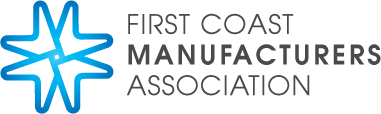 Leading with Success Mid-Level Managers Leadership Training ProgramRegister Now For Our Fall Program Offering—September 16, 2020Announcing our Fall 2020 offering of the FCMA Leadership Academy Leading With Success-Mid-Level Manager training programThis highly successful course is designed to focus on the most critical topics based on feedback from supervisors to senior leaders. This program builds on leadership fundamentals to ensure the participants develop at a higher leadership level within the organization. In this 6th offering of the course, we are implementing new standards to ensure highest quality results for all participants. This course is specifically for mid-to-upper level leaders who:Are currently in a mid-to-upper leadership position and are leading other supervisors or managers,Have participated in previous foundational level supervisory training during their career,Understand why they are being nominated by their organization,Are ready to commit the time and effort for the course – making it a priority,Will implement the learning from the course in their real world of work.The registration process will include a brief description of your current role/position to help the instructors verify program fit and ensure every student will achieve the maximum value from the program.The program includes highly interactive sessions, leadership speakers, peer learning, one-on-one leadership coaching, DISC tool, 360-degree and team performance assessment tools.  The feedback from the previous sessions was very favorable!  Here what students are saying about this course--“I had 25+ years’ experience as a leader and thought I had things under control, until I got the 360 feedback. What an eye-opener!  The DISC assessment will teach you how others perceive you and how you can more effectively communicate with them.  If you think you might benefit from a course like this, you are probably right. It works!”“The class helped by teaching me about the tools that can be used to get feedback from my peers on the perception and reality of how people see me, so I could then go back and work on closing those gaps.  It also helped me set aside my wants and needs, and taught me to put other’s (my team) wants and needs before mine, because that is what a true leader does.”The program is presented in conjunction with the Joanna Richards of Shift 7 Leadership (more than 15 years’ experience coaching in manufacturing environments), and represents five different sessions plus a kick-off breakfast and graduation event over a 15-week period.  At this time we are anticipating that all classes will take place at the FCMA office because of ongoing COVID-19 concerns.  However, if we gain permission to visit any host manufacturing sites during this program, we will certainly modify our class plans accordingly.  All classes will take place from 8:00 AM – noon and we are asking students to participate in person.  Tuition cost is $1,899 per student all-inclusive.  Class size is limited! Open seats are filled on a first come/first serve basis, and classes do fill up quickly!The program will focus on developing the following critical leadership competencies:Understanding communication and how to adapt to build better relationshipsGaining 360 feedback and utilizing the insights to develop as a leaderLearning how to coach and provide feedback for top performance Developing and leading teams – including conducting team assessment to get real world feedbackCritical thinking, innovation and problem solving for continuous improvementDriving and leading changeThe program schedule is as follows:Kick-off Breakfast—September 16Class 1 Understanding Your Leadership Style—October 8First 1:1 Coaching Session—October 9 through October 30Class 2 Performance Coaching—November 2Class 3 Leading Teams—November 18Class 4 Critical Thinking, Innovation & Problem Solving—December 2Class 5 Change Management—December 16Second 1:1 Coaching Sessions—December 17 through January 5, 2021Capstone Graduation Event—January 6, 2021Go to https://fcma.memberclicks.net/fcma-leadership-academy-registration-form-mid-level-manager to sign up, or for more information, please contact Mike Templeton at mike@templetonms.com or Amanda Starling at amanda@fcmaweb.comAnnouncing our Fall 2020 offering of the FCMA Leadership Academy Leading With Success-Mid-Level Manager training programThis highly successful course is designed to focus on the most critical topics based on feedback from supervisors to senior leaders. This program builds on leadership fundamentals to ensure the participants develop at a higher leadership level within the organization. In this 6th offering of the course, we are implementing new standards to ensure highest quality results for all participants. This course is specifically for mid-to-upper level leaders who:Are currently in a mid-to-upper leadership position and are leading other supervisors or managers,Have participated in previous foundational level supervisory training during their career,Understand why they are being nominated by their organization,Are ready to commit the time and effort for the course – making it a priority,Will implement the learning from the course in their real world of work.The registration process will include a brief description of your current role/position to help the instructors verify program fit and ensure every student will achieve the maximum value from the program.The program includes highly interactive sessions, leadership speakers, peer learning, one-on-one leadership coaching, DISC tool, 360-degree and team performance assessment tools.  The feedback from the previous sessions was very favorable!  Here what students are saying about this course--“I had 25+ years’ experience as a leader and thought I had things under control, until I got the 360 feedback. What an eye-opener!  The DISC assessment will teach you how others perceive you and how you can more effectively communicate with them.  If you think you might benefit from a course like this, you are probably right. It works!”“The class helped by teaching me about the tools that can be used to get feedback from my peers on the perception and reality of how people see me, so I could then go back and work on closing those gaps.  It also helped me set aside my wants and needs, and taught me to put other’s (my team) wants and needs before mine, because that is what a true leader does.”The program is presented in conjunction with the Joanna Richards of Shift 7 Leadership (more than 15 years’ experience coaching in manufacturing environments), and represents five different sessions plus a kick-off breakfast and graduation event over a 15-week period.  At this time we are anticipating that all classes will take place at the FCMA office because of ongoing COVID-19 concerns.  However, if we gain permission to visit any host manufacturing sites during this program, we will certainly modify our class plans accordingly.  All classes will take place from 8:00 AM – noon and we are asking students to participate in person.  Tuition cost is $1,899 per student all-inclusive.  Class size is limited! Open seats are filled on a first come/first serve basis, and classes do fill up quickly!The program will focus on developing the following critical leadership competencies:Understanding communication and how to adapt to build better relationshipsGaining 360 feedback and utilizing the insights to develop as a leaderLearning how to coach and provide feedback for top performance Developing and leading teams – including conducting team assessment to get real world feedbackCritical thinking, innovation and problem solving for continuous improvementDriving and leading changeThe program schedule is as follows:Kick-off Breakfast—September 16Class 1 Understanding Your Leadership Style—October 8First 1:1 Coaching Session—October 9 through October 30Class 2 Performance Coaching—November 2Class 3 Leading Teams—November 18Class 4 Critical Thinking, Innovation & Problem Solving—December 2Class 5 Change Management—December 16Second 1:1 Coaching Sessions—December 17 through January 5, 2021Capstone Graduation Event—January 6, 2021Go to https://fcma.memberclicks.net/fcma-leadership-academy-registration-form-mid-level-manager to sign up, or for more information, please contact Mike Templeton at mike@templetonms.com or Amanda Starling at amanda@fcmaweb.comFirst Coast Manufacturers Association| 1615 Huffingham Rd, Ste 2, Jacksonville, FL 32216 | (904) 296-9664First Coast Manufacturers Association| 1615 Huffingham Rd, Ste 2, Jacksonville, FL 32216 | (904) 296-9664